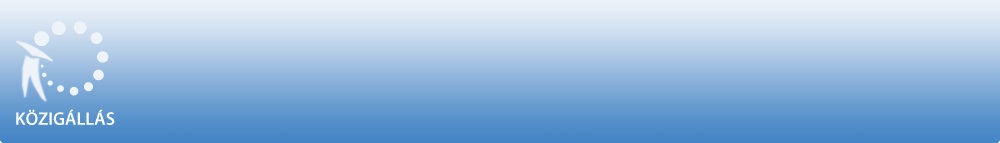 Budapesti Módszertani Szociális Központ és Intézményeia "Közalkalmazottak jogállásáról szóló" 1992. évi XXXIII. törvény 20/A. § alapjánpályázatot hirdetBudapesti Módszertani Szociális Központ és Intézményei 
Átmeneti Szállás 1097 Budapest, Gyáli út 33-35.

adminisztrátor - segítőmunkakör betöltésére.A közalkalmazotti jogviszony időtartama:határozatlan idejű közalkalmazotti jogviszonyFoglalkoztatás jellege:Teljes munkaidőA munkavégzés helye:Budapest, 1097 Budapest IX. kerület, Gyáli út 33-35.A munkakörbe tartozó, illetve a vezetői megbízással járó lényeges feladatok:Általános munkarendben adminisztratív és ügyeleti tevékenységek végzése a BMSZKI szállást nyújtó egységeiben. Az intézmény ügyfeleinek a szállás igénybevételével, valamint a munkatársak munkaszervezésével kapcsolatos adminisztratív tevékenységek elvégzése. Hajléktalan emberek szükségleteinek megfelelő szociális és mentális segítségnyújtás, szociális ügyintézés, dokumentáció vezetése papír alapon és elektronikus formában. Beszámoló a gondozási tevékenységről a teamen.Illetmény és juttatások:Az illetmény megállapítására és a juttatásokra a "Közalkalmazottak jogállásáról szóló" 1992. évi XXXIII. törvény rendelkezései az irányadók.Pályázati feltételek:         Középiskola/gimnázium, érettségi bizonyítvány,         Felhasználói szintű MS Office (irodai alkalmazások),         Magyar állampolgárság, büntetlen előélet, cselekvőképességA pályázat elbírálásánál előnyt jelent:         Szociális ellátásban szerzett szakmai tapasztalat         Középfokú szociális végzettségElőnyt jelentő kompetenciák:         Pontosság, precizitás, megbízhatóság         Jó szintű kommunikációs és kapcsolatteremtő képesség         Nagyfokú rugalmasság         Kreativitás         Jó szintű együttműködési készség, tud teamben dolgozniA pályázat részeként benyújtandó iratok, igazolások:         Részletes szakmai önéletrajz         Motivációs levél         Végzettséget igazoló okiratok másolata         Nyilatkozat arról, hogy a pályázó hozzájárul a pályázati anyagában foglalt személyes adatainak pályázati eljárással összefüggő kezeléséhez         Érvényes hatósági erkölcsi bizonyítvány vagy nyilatkozat arról, hogy sikeres pályázat esetén, a jogszabálynak megfelelő érvényes hatósági erkölcsi bizonyítványt bemutatjaA munkakör betölthetőségének időpontja:A munkakör a pályázatok elbírálását követően azonnal betölthető.A pályázat benyújtásának határideje: 2018. március 28.A pályázati kiírással kapcsolatosan további információt Dr. Pohlné Dr. Orosz Ágnes nyújt, a 06-30-240-8905 -os telefonszámon.A pályázatok benyújtásának módja:         Elektronikus úton személy- és munkaügyi csoport részére a munkaugy@bmszki.hu E-mail címen keresztülA pályázat elbírálásának módja, rendje:A benyújtott pályázatok értékelése alapján a kiválasztott pályázók személyes meghallgatáson vesznek részt. A pályázókat írásban értesítjük. A határidőn túl érkező, valamint a pályázati feltételeknek tartalmilag nem megfelelő pályázatokat nem áll módunkban elfogadni.A pályázat elbírálásának határideje: 2018. április 13.A pályázati kiírás további közzétételének helye, ideje:         www.bmszki.hu - 2018. március 13.         www.budapest.hu - 2018. március 13.         www.3sz.hu - 2018. március 13.A munkáltatóval kapcsolatos egyéb lényeges információ:Kérjük az e-mail tárgy rovatában feltüntetni a pályázati adatbázisban szereplő azonosító számot: MÜ/455-1/2018. valamint a munkakör megnevezését: "adminisztrátor - segítő". Béren kívüli juttatások: cafeteria keret, ruházati költségtérítés.A munkáltatóval kapcsolatban további információt a www.bmszki.hu honlapon szerezhet.